Ålands lagtings beslut om antagande avLandskapslag om ändring av 2 § landskapslagen om tillämpning i landskapet Åland av lagen om patientens ställning och rättigheter	I enlighet med lagtingets beslut	upphävs 2 § 5 punkten landskapslagen (1993:61) om tillämpning i landskapet Åland av lagen om patientens ställning och rättigheter, sådan bestämmelsen lyder i landskapslagen 2019/51, samt	ändras 2 § 3 punkten, sådan punkten lyder i landskapslagen 2019/51, som följer:2 §- - - - - - - - - - - - - - - - - - - - - - - - - - - - - - - - - - - - - - - - - - - - - - - - - - - -	3) om den i 5 § 3 mom. i patientlagen avsedda rätten för patient att kontrollera uppgifter i journalhandlingar som gäller patienten själv ska på Åland gälla vad som bestäms om detta i offentlighetslagen (:) för Åland och dataskyddslagstiftningen,- - - - - - - - - - - - - - - - - - - - - - - - - - - - - - - - - - - - - - - - - - - - - - - - - - - -__________________	Denna lag träder i kraft den__________________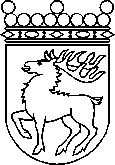 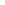 Ålands lagtingBESLUT LTB 65/2021BESLUT LTB 65/2021DatumÄrende2021-03-24LF 8/2020-2021	Mariehamn den 24 mars 2021	Mariehamn den 24 mars 2021Bert Häggblom  talmanBert Häggblom  talmanKatrin Sjögren  vicetalmanRoger Nordlundvicetalman